Mid-week Stewardship Thought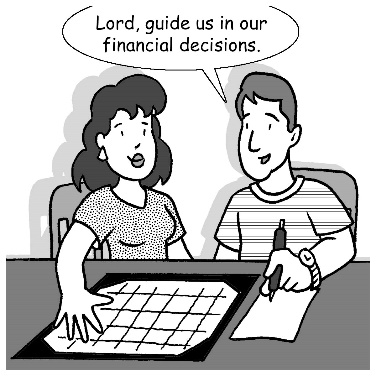 Living a Christian LifestyleGod is interested in the kind of lifestyle you and I live.  In order to be happy, our culture tells us we need large homes, luxury cars, and fashionable clothes.  We are told that we need newer and better things.  However, as Christians, our love, faith, and commitment to Jesus influence our lifestyles and our perspective toward things.  We may own nice things, but we are not attached to things of this world.  Through the indwelling of the Holy Spirit, we see things of this world as temporary.  We understand that our possessions offer no lasting happiness and security.  Instead of loving the world, we respond willingly and joyfully to God’s love, goodness, grace, and mercy.  Paul wrote that our Lord has promised to “strengthen you with power through His Spirit in your inner being so that Christ may dwell in your hearts through faith” (Ephesians 3:16).As God’s people, we have different lifestyle priorities than the people of the world.  We first seek God and His righteousness knowing that He will provide all that we need (Matthew 6:33).  We put God first and we want to please Him.  Our trust is in Him rather than in the things of this world.  Jesus said, “For where your treasure is, there your heart will be also” (Matthew 6:21).  Because Jesus is our treasure, our time and devotion are given to Him.  Our treasure is not in the abundance of our possessions but rather in heavenly treasure.  Whether we have little or much, our focus is on Christ.Prayer: Dear heavenly Father, help me not to love or store up treasures here on earth.  Amen.Blessings on your journey as a steward!